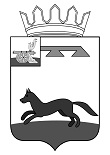 АДМИНИСТРАЦИЯГОРОДИЩЕНСКОГО СЕЛЬСКОГО ПОСЕЛЕНИЯ ХИСЛАВИЧСКОГО РАЙОНА  СМОЛЕНСКОЙ ОБЛАСТИПОСТАНОВЛЕНИЕот 10 января 2023 года                 № 2Об утверждении Плана-графика закупок товаров, работ, услуг для нужд Городищенского сельскогопоселения Хиславичского района Смоленской области на 2023 год      В целях реализации Федерального закона  № 44 – ФЗ от 05.04.2013г. «О контрактной системе в сфере закупок товаров, работ, услуг для обеспечения государственных и муниципальных нужд».  Администрация Городищенского сельского поселения  Хиславичского района Смоленской области п о с т а н о в л я е т:1. Утвердить План-графика  закупок товаров,  работ,  услуг для обеспечения нужд Администрации  Городищенского сельского  поселения Хиславичского района Смоленской области на 2023 год. 2. Разместить План-графика закупок товаров, работ, услуг для обеспечения нужд Администрации Городищенского сельского поселения Хиславичского района Смоленской области на 2023 год  на официальном сайте РФ в информационно - телекоммуникационной сети «Интернет».3. Разместить постановление на официальном сайте муниципального образования «Хиславичский район» Смоленской области в  сети «Интернет»4. Контроль за исполнением оставляю за собой.Глава муниципального образованияГородищенского сельского поселенияХиславичского района Смоленской области                                    В.В. Якушев